3rd Degree MeatEaterRather than simply pattern tightly like conventional turkey loads, 3rd Degree® uses a three-stage payload consisting of No. 5 copper-plated lead, No. 6 FLITESTOPPER® lead and No. 7 HEAVYWEIGHT® TSS shot to deliver larger, more forgiving patterns at close range, while still providing deadly penetration at long distance. Combined with the FLITECONTROL FLEX® wad, 3rd Degree offers performance that has made it the official turkey load of MeatEater.Features & BenefitsOfficial turkey ammunition of MeatEater, with new packaging highlighting the partnershipThree-stage payload creates optimal patterns for the entire range spectrum20 percent No. 6 FLITESTOPPER pellets for forgiving close-range patterns40 percent copper-plated No. 5 lead for lethal performance at mid-range40 percent HEAVYWEIGHT TSS for extra-dense, high-energy patterns at 40-plus yardsFLITECONTROL FLEX wad works in all standard and ported turkey chokes and maximizes the flight characteristics of all three shot typesA portion of the proceeds are donated to the National Wild Turkey Federation5-count packPart No.	Description	UPC	MSRPPTDX139 567	3rd Degree 12-gauge, 3 1/2-inch, 2-ounce, 5-6-7 shot, 1250 fps	6-04544-62660-5	$28.99PTDX157 567	3rd Degree 12-gauge, 3-inch, 1 3/4-ounce, 5-6-7 shot, 1250 fps  	6-04544-62661-2	$24.99 PTDX258 567	3rd Degree 20-gauge, 3-inch, 1 1/2-ounce, 5-6-7 shot, 1100 fps	6-04544-62669-8	$24.99 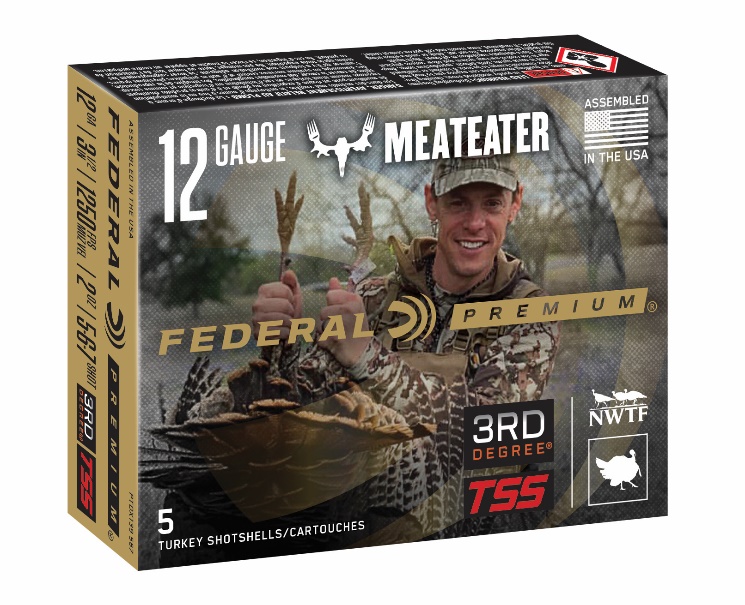 